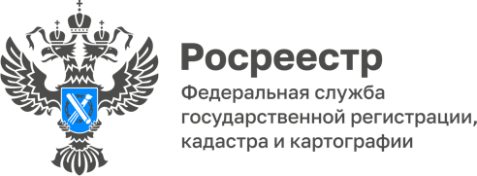                                                                                                                                                 ПРЕСС-РЕЛИЗУПРАВЛЕНИЯ ФЕДЕРАЛЬНОЙ СЛУЖБЫ ГОСУДАРСТВЕННОЙ РЕГИСТРАЦИИ, КАДАСТРА И КАРТОГРАФИИ ПО БЕЛГОРОДСКОЙ ОБЛАСТИБелгородский Роскадастр пополняет ЕГРН сведениями о территориях и зонах охраны объектов культурного наследия  В июле и августе 2023 года специалисты филиала ППК «Роскадастр» по Белгородской области внесли в Единый государственный реестр недвижимости (ЕГРН) сведения о 22 территориях объектов культурного наследия (ОКН) и 143 зонах их охраны регионального и местного значения. Среди них –  территории и зоны охраны Братских могил советских воинов, погибших в боях с фашистскими захватчиками, а также зоны регулирования застройки и хозяйственной деятельности.Отметим, что объекты культурного наследия представляют особую историческую ценность не только для жителей регионов, в которых они находятся, но и для всей страны. Поэтому одной из важнейших задач федеральных, региональных и муниципальных органов власти является государственная охрана этих объектов, их учет и сохранность.Филиалом ППК «Роскадастр» по Белгородской области на постоянной основе проводятся работы по наполнению ЕГРН сведениями о территориях и зонах охраны ОКН, включенных в Единый государственный реестр объектов культурного наследия. Всего белгородским Роскадастром внесено в ЕГРН сведений о более чем 1450 территориях объектов культурного наследия, а также 330 зонах охраны ОКН.Заместитель директора филиала ППК «Роскадастр» по Белгородской области Виктор Чуприянов отметил, что наполнение реестра недвижимости актуальными данными об объектах культурного наследия, территориях ОКН и зонах охраны ОКН предусмотрено дорожными картами федерального и регионального уровня. Работы по данному направлению будут продолжены.https://rosreestr.gov.ru/press/archive/belgorodskiy-roskadastr-popolnyaet-egrn-svedeniyami-o-territoriyakh-i-zonakh-okhrany-obektov-kulturn12092023/ Контакты для СМИ:Анастасия Быстрова,пресс-секретарь Управления Росреестрапо Белгородской областител.: 8 (4722) 30-00-22 доб. 1617моб.: 8(910)2218898BistrovaAA@r31.rosreestr.ruсайт: https://rosreestr.gov.ru 